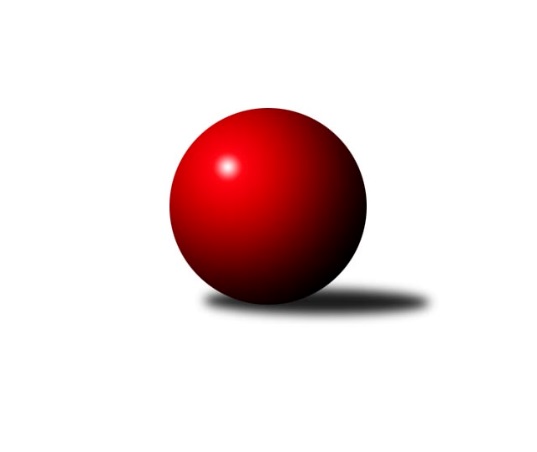 Č.7Ročník 2016/2017	22.10.2016Nejlepšího výkonu v tomto kole: 2564 dosáhlo družstvo: Jiskra Hazlov˝B˝Krajský přebor KV 2016/2017Výsledky 7. kolaSouhrnný přehled výsledků:SKK K.Vary˝C˝	- TJ Lomnice˝B˝	0:16	2432:2556		22.10.SKK K.Vary˝B˝	- Jiskra Šabina	4:12	2448:2552		22.10.Kuželky Aš˝B˝	- Jiskra Hazlov˝B˝	6:10	2533:2564		22.10.Sokol Teplá	- Slovan K.Vary˝B˝	10:6	2553:2493		22.10.TJ Lomnice˝C˝	- Lokomotiva Cheb˝C˝	12:4	2409:2335		22.10.Lokomotiva Cheb˝D˝	- TJ Jáchymov˝B˝	8:8	2477:2477		22.10.Tabulka družstev:	1.	TJ Lomnice˝B˝	7	7	0	0	94 : 18 	 	 2547	14	2.	Jiskra Šabina	7	6	0	1	74 : 38 	 	 2470	12	3.	Kuželky Aš˝B˝	7	5	0	2	73 : 39 	 	 2522	10	4.	Jiskra Hazlov˝B˝	7	4	1	2	63 : 49 	 	 2528	9	5.	Sokol Teplá	7	4	0	3	60 : 52 	 	 2547	8	6.	Lokomotiva Cheb˝C˝	7	4	0	3	60 : 52 	 	 2416	8	7.	TJ Lomnice˝C˝	7	3	1	3	59 : 53 	 	 2432	7	8.	Slovan K.Vary˝B˝	7	2	2	3	55 : 57 	 	 2432	6	9.	TJ Jáchymov˝B˝	7	1	3	3	48 : 64 	 	 2420	5	10.	SKK K.Vary˝B˝	7	1	1	5	39 : 73 	 	 2445	3	11.	Lokomotiva Cheb˝D˝	7	0	1	6	29 : 83 	 	 2331	1	12.	SKK K.Vary˝C˝	7	0	1	6	18 : 94 	 	 2347	1Podrobné výsledky kola:	 SKK K.Vary˝C˝	2432	0:16	2556	TJ Lomnice˝B˝	Jiří Kočan	 	 207 	 192 		399 	 0:2 	 421 	 	214 	 207		Tomáš Hervert	Josef Vančo	 	 175 	 197 		372 	 0:2 	 420 	 	226 	 194		Miroslav Knespl	Jaroslava Šnajdrová	 	 196 	 216 		412 	 0:2 	 424 	 	217 	 207		Rudolf Štěpanovský	Pavel Pazdera	 	 180 	 209 		389 	 0:2 	 407 	 	211 	 196		Tomáš Janušík	Blanka Pešková	 	 197 	 229 		426 	 0:2 	 430 	 	225 	 205		Věra Martincová	Miroslav Špaček	 	 222 	 212 		434 	 0:2 	 454 	 	231 	 223		Lucie Vajdíkovározhodčí: Nejlepší výkon utkání: 454 - Lucie Vajdíková	 SKK K.Vary˝B˝	2448	4:12	2552	Jiskra Šabina	Václav Zeman	 	 194 	 196 		390 	 0:2 	 444 	 	234 	 210		Pavel Kučera	Václav Čechura	 	 197 	 196 		393 	 0:2 	 411 	 	203 	 208		Jiří Beneš ml.	Václav Šnajdr	 	 204 	 230 		434 	 2:0 	 433 	 	219 	 214		Gerhard Brandl	Jiří Gabriško	 	 206 	 213 		419 	 0:2 	 420 	 	186 	 234		Jaromír Černý	Martina Sobotková	 	 213 	 216 		429 	 2:0 	 412 	 	226 	 186		Roman Bláha	Zdeněk Loveček	 	 200 	 183 		383 	 0:2 	 432 	 	234 	 198		Jiří Beneš st.rozhodčí: Nejlepší výkon utkání: 444 - Pavel Kučera	 Kuželky Aš˝B˝	2533	6:10	2564	Jiskra Hazlov˝B˝	Dagmar Jedličková	 	 199 	 204 		403 	 0:2 	 461 	 	248 	 213		David Repčik	Martina Pospíšilová	 	 222 	 207 		429 	 2:0 	 421 	 	197 	 224		Pavel Repčik	Václav Veselý	 	 202 	 208 		410 	 2:0 	 406 	 	179 	 227		Andrea Špačková	Vladislav Urban	 	 208 	 194 		402 	 0:2 	 438 	 	196 	 242		Pavel Repčik	Vladimír Veselý st.	 	 225 	 220 		445 	 0:2 	 449 	 	230 	 219		Jana Komancová	Petr Jedlička ml.	 	 202 	 242 		444 	 2:0 	 389 	 	181 	 208		Miroslava Utikalovározhodčí: Nejlepší výkon utkání: 461 - David Repčik	 Sokol Teplá	2553	10:6	2493	Slovan K.Vary˝B˝	Jaromír Valenta	 	 200 	 208 		408 	 0:2 	 421 	 	195 	 226		Johannes Luster	Miroslava Boková	 	 207 	 209 		416 	 2:0 	 376 	 	196 	 180		Kateřina Hlaváčová	Jan Mandák	 	 209 	 219 		428 	 0:2 	 448 	 	226 	 222		Zdeňka Zmeškalová	Miroslava Poláčková	 	 204 	 226 		430 	 2:0 	 373 	 	192 	 181		Daniela Stašová	Jiří Velek	 	 209 	 222 		431 	 0:2 	 464 	 	236 	 228		František Průša	Miroslav Pešťák	 	 216 	 224 		440 	 2:0 	 411 	 	210 	 201		Robert Žaludrozhodčí: Nejlepší výkon utkání: 464 - František Průša	 TJ Lomnice˝C˝	2409	12:4	2335	Lokomotiva Cheb˝C˝	Josef Volf	 	 209 	 205 		414 	 2:0 	 366 	 	161 	 205		Pavel Pokorný	Petr Janda	 	 194 	 193 		387 	 0:2 	 409 	 	198 	 211		Miroslav Budil	Josef Zvěřina	 	 181 	 199 		380 	 2:0 	 346 	 	178 	 168		Ivan Rambousek	Jiří Flejšar	 	 212 	 212 		424 	 2:0 	 389 	 	189 	 200		Vladimír Krýsl	Petr Lidmila	 	 189 	 211 		400 	 2:0 	 391 	 	211 	 180		Jana Hamrová	Lubomír Hromada	 	 209 	 195 		404 	 0:2 	 434 	 	202 	 232		Eva Nováčkovározhodčí: Nejlepší výkon utkání: 434 - Eva Nováčková	 Lokomotiva Cheb˝D˝	2477	8:8	2477	TJ Jáchymov˝B˝	Daniel Hussar	 	 203 	 198 		401 	 0:2 	 426 	 	220 	 206		Luděk Štác	Michal Hric	 	 225 	 205 		430 	 2:0 	 415 	 	207 	 208		František Živný	Pavel Schubert	 	 212 	 195 		407 	 2:0 	 393 	 	182 	 211		Zdeněk Hlavatý	Helena Gladavská	 	 209 	 228 		437 	 2:0 	 410 	 	196 	 214		Štefan Mrenica	Pavel Feksa	 	 206 	 192 		398 	 0:2 	 410 	 	211 	 199		Jiří Šeda	Jiří Jaroš	 	 194 	 210 		404 	 0:2 	 423 	 	228 	 195		Vladimír Maxarozhodčí: Nejlepší výkon utkání: 437 - Helena GladavskáPořadí jednotlivců:	jméno hráče	družstvo	celkem	plné	dorážka	chyby	poměr kuž.	Maximum	1.	Miroslav Pešťák 	Sokol Teplá	443.06	304.1	138.9	4.2	4/4	(456)	2.	Vladimír Veselý  st.	Kuželky Aš˝B˝	442.75	297.5	145.3	5.8	4/4	(471)	3.	Petr Jedlička ml. 	Kuželky Aš˝B˝	439.25	298.6	140.7	3.4	4/4	(480)	4.	František Průša 	Slovan K.Vary˝B˝	438.40	295.2	143.2	5.1	2/3	(464)	5.	Luboš Axamský 	Sokol Teplá	437.83	292.7	145.2	4.3	3/4	(449)	6.	David Repčik 	Jiskra Hazlov˝B˝	437.06	296.3	140.8	5.4	4/4	(461)	7.	Ondřej Bína 	Jiskra Hazlov˝B˝	436.92	303.0	133.9	5.3	3/4	(463)	8.	Zuzana Kožíšková 	TJ Lomnice˝B˝	433.00	305.3	127.7	5.9	4/5	(447)	9.	Lucie Vajdíková 	TJ Lomnice˝B˝	432.00	298.9	133.1	5.3	5/5	(458)	10.	Jaromír Valenta 	Sokol Teplá	431.08	300.5	130.6	5.5	4/4	(450)	11.	Miroslav Budil 	Lokomotiva Cheb˝C˝	428.60	293.7	134.9	6.2	3/3	(466)	12.	Vladislav Urban 	Kuželky Aš˝B˝	426.83	296.2	130.7	7.7	3/4	(449)	13.	Eva Nováčková 	Lokomotiva Cheb˝C˝	425.67	289.1	136.6	5.2	3/3	(444)	14.	František Mazák  ml.	Kuželky Aš˝B˝	425.00	299.5	125.5	6.2	3/4	(451)	15.	Věra Martincová 	TJ Lomnice˝B˝	424.80	290.9	133.9	5.6	5/5	(433)	16.	Tereza Štursová 	TJ Lomnice˝B˝	424.75	294.2	130.6	5.5	4/5	(437)	17.	Pavel Repčik 	Jiskra Hazlov˝B˝	424.44	294.1	130.4	6.2	4/4	(455)	18.	Jana Komancová 	Jiskra Hazlov˝B˝	424.33	293.3	131.1	5.7	4/4	(449)	19.	Pavel Kučera 	Jiskra Šabina	423.50	297.3	126.2	6.6	3/4	(444)	20.	Zdeněk Loveček 	SKK K.Vary˝B˝	422.47	297.1	125.4	6.4	5/5	(457)	21.	Miroslav Knespl 	TJ Lomnice˝B˝	422.20	288.9	133.3	3.7	5/5	(454)	22.	Zdeňka Zmeškalová 	Slovan K.Vary˝B˝	421.83	288.7	133.2	6.8	3/3	(451)	23.	Gerhard Brandl 	Jiskra Šabina	420.08	289.7	130.4	7.2	4/4	(433)	24.	Josef Volf 	TJ Lomnice˝C˝	419.56	286.6	133.0	6.0	3/3	(427)	25.	Jiří Velek 	Sokol Teplá	419.50	284.9	134.6	4.1	4/4	(441)	26.	Václav Zeman 	SKK K.Vary˝B˝	419.10	292.2	126.9	4.4	5/5	(459)	27.	Růžena Kovačíková 	TJ Lomnice˝C˝	418.50	275.5	143.0	3.0	2/3	(424)	28.	Vladimír Maxa 	TJ Jáchymov˝B˝	418.38	283.8	134.5	7.3	4/4	(475)	29.	Blanka Pešková 	SKK K.Vary˝C˝	418.17	293.7	124.5	7.7	4/5	(465)	30.	Miroslava Poláčková 	Sokol Teplá	418.08	293.3	124.8	4.8	4/4	(434)	31.	Martina Pospíšilová 	Kuželky Aš˝B˝	417.78	295.2	122.6	7.3	3/4	(429)	32.	Jaromír Černý 	Jiskra Šabina	417.50	288.8	128.8	6.9	4/4	(425)	33.	Jiří Beneš st. 	Jiskra Šabina	417.46	282.0	135.4	5.1	4/4	(432)	34.	Robert Žalud 	Slovan K.Vary˝B˝	416.73	283.5	133.2	6.7	3/3	(438)	35.	Jiří Jaroš 	Lokomotiva Cheb˝D˝	416.54	288.0	128.5	6.5	4/4	(439)	36.	Jiří Flejšar 	TJ Lomnice˝C˝	416.50	289.9	126.6	6.2	3/3	(437)	37.	Johannes Luster 	Slovan K.Vary˝B˝	416.00	282.7	133.3	5.7	2/3	(438)	38.	Albert Kupčík 	TJ Lomnice˝C˝	416.00	285.0	131.0	6.8	2/3	(421)	39.	Rudolf Štěpanovský 	TJ Lomnice˝B˝	414.50	288.5	126.0	4.9	4/5	(431)	40.	Jana Hamrová 	Lokomotiva Cheb˝C˝	412.67	278.5	134.1	7.5	3/3	(435)	41.	Pavel Feksa 	Lokomotiva Cheb˝D˝	411.83	288.5	123.3	8.4	4/4	(418)	42.	Andrea Špačková 	Jiskra Hazlov˝B˝	411.22	284.0	127.2	6.9	3/4	(476)	43.	Štefan Mrenica 	TJ Jáchymov˝B˝	410.50	288.5	122.0	9.3	4/4	(433)	44.	Jiří Gabriško 	SKK K.Vary˝B˝	410.33	291.5	118.8	7.5	5/5	(441)	45.	Dagmar Jedličková 	Kuželky Aš˝B˝	410.33	289.3	121.1	6.4	3/4	(458)	46.	Lubomír Hromada 	TJ Lomnice˝C˝	410.25	299.6	110.7	10.3	3/3	(437)	47.	Roman Bláha 	Jiskra Šabina	409.83	279.7	130.2	9.7	4/4	(454)	48.	Václav Veselý 	Kuželky Aš˝B˝	407.33	282.1	125.3	7.5	4/4	(436)	49.	Jiří Šeda 	TJ Jáchymov˝B˝	407.33	286.5	120.9	7.0	4/4	(428)	50.	Václav Čechura 	SKK K.Vary˝B˝	406.67	284.6	122.1	6.7	5/5	(433)	51.	Pavel Schubert 	Lokomotiva Cheb˝D˝	406.17	286.6	119.6	5.8	4/4	(431)	52.	Martina Sobotková 	SKK K.Vary˝B˝	405.08	278.8	126.3	6.3	4/5	(430)	53.	Miroslav Špaček 	SKK K.Vary˝C˝	404.58	290.8	113.8	10.0	4/5	(460)	54.	JIŘÍ Hojsák 	Slovan K.Vary˝B˝	402.83	277.8	125.0	4.8	2/3	(418)	55.	Vladimír Krýsl 	Lokomotiva Cheb˝C˝	401.33	273.1	128.3	7.1	3/3	(433)	56.	Petr Lidmila 	TJ Lomnice˝C˝	400.08	280.1	120.0	8.8	3/3	(427)	57.	Helena Gladavská 	Lokomotiva Cheb˝D˝	397.50	278.9	118.6	8.8	3/4	(437)	58.	Jan Mandák 	Sokol Teplá	396.58	282.5	114.1	8.9	4/4	(428)	59.	Luděk Štác 	TJ Jáchymov˝B˝	393.50	276.1	117.4	8.3	4/4	(426)	60.	Daniela Stašová 	Slovan K.Vary˝B˝	392.93	283.6	109.3	8.7	3/3	(438)	61.	Martin Bezouška 	TJ Jáchymov˝B˝	392.22	275.7	116.6	8.4	3/4	(446)	62.	Ladislav Urban 	SKK K.Vary˝C˝	391.63	290.5	101.1	11.1	4/5	(412)	63.	Pavel Pokorný 	Lokomotiva Cheb˝C˝	390.27	275.7	114.5	12.0	3/3	(433)	64.	Pavel Pazdera 	SKK K.Vary˝C˝	390.00	279.0	111.0	10.7	5/5	(403)	65.	Josef Zvěřina 	TJ Lomnice˝C˝	386.50	275.5	111.0	12.9	3/3	(434)	66.	Jiří Beneš  ml.	Jiskra Šabina	383.04	269.2	113.9	9.7	4/4	(415)	67.	Kateřina Hlaváčová 	Slovan K.Vary˝B˝	380.33	281.5	98.8	13.0	3/3	(409)	68.	Petr Janda 	TJ Lomnice˝C˝	373.17	267.5	105.7	8.8	2/3	(423)	69.	Petr Málek 	Lokomotiva Cheb˝C˝	370.60	258.6	112.0	12.2	2/3	(403)	70.	Josef Vančo 	SKK K.Vary˝C˝	367.93	269.3	98.7	12.9	5/5	(389)	71.	Jan Adam 	Lokomotiva Cheb˝D˝	361.75	266.5	95.3	16.1	4/4	(408)	72.	Michal Hric 	Lokomotiva Cheb˝C˝	338.50	247.5	91.0	15.0	2/3	(347)		Tomáš Seidl 	Jiskra Šabina	449.00	319.0	130.0	4.0	1/4	(449)		Miroslava Boková 	Sokol Teplá	448.17	291.7	156.5	1.2	2/4	(511)		Michal Hric 	Lokomotiva Cheb˝D˝	430.00	315.0	115.0	9.0	1/4	(430)		Jitka Laudátová 	Kuželky Aš˝B˝	428.00	290.0	138.0	6.0	1/4	(428)		Eduard Seidl 	Jiskra Šabina	427.00	311.0	116.0	11.0	1/4	(427)		Jiří Flejsar 	TJ Lomnice˝C˝	425.00	309.0	116.0	10.0	1/3	(425)		Ivana Nová 	TJ Jáchymov˝B˝	421.25	297.0	124.3	7.8	2/4	(450)		Tomáš Hervert 	TJ Lomnice˝B˝	421.00	289.0	132.0	0.0	1/5	(421)		Petr Bohmann 	Jiskra Hazlov˝B˝	418.00	279.0	139.0	7.0	1/4	(418)		Pavel Repčik 	Jiskra Hazlov˝B˝	418.00	286.8	131.2	8.7	2/4	(427)		Lukáš Kožíšek 	TJ Lomnice˝B˝	418.00	289.8	128.3	5.8	2/5	(440)		Vladimír Mišánek 	Kuželky Aš˝B˝	418.00	301.0	117.0	13.0	1/4	(418)		Martin Schmitt 	Sokol Teplá	416.00	293.0	123.0	8.0	1/4	(416)		František Živný 	TJ Jáchymov˝B˝	415.00	286.0	129.0	9.0	1/4	(415)		Jiří Kočan 	SKK K.Vary˝B˝	409.50	288.5	121.0	5.5	2/5	(420)		Tomáš Janušík 	TJ Lomnice˝B˝	407.00	310.0	97.0	9.0	1/5	(407)		Petr Šimáček 	TJ Lomnice˝C˝	404.00	276.0	128.0	7.0	1/3	(404)		Michaela Čejková 	Slovan K.Vary˝B˝	401.00	270.0	131.0	8.0	1/3	(401)		Luboš Kratochvíl 	TJ Jáchymov˝B˝	401.00	285.0	116.0	8.0	1/4	(401)		Marek Zvěřina 	Jiskra Šabina	401.00	285.0	116.0	16.0	1/4	(401)		Vítězslav Vodehnal 	SKK K.Vary˝B˝	395.00	274.0	121.0	6.5	2/5	(414)		Vladimír Čermák 	SKK K.Vary˝B˝	395.00	281.3	113.7	11.7	3/5	(411)		Václav Flusser 	Sokol Teplá	395.00	284.0	111.0	9.0	1/4	(395)		Zdeněk Hlavatý 	TJ Jáchymov˝B˝	393.00	274.0	119.0	7.0	1/4	(393)		Miroslava Utikalová 	Jiskra Hazlov˝B˝	391.50	282.5	109.0	12.0	2/4	(394)		Jaroslava Šnajdrová 	SKK K.Vary˝C˝	389.17	286.7	102.5	12.3	2/5	(412)		Blanka Martínková 	SKK K.Vary˝C˝	388.33	281.3	107.0	11.3	3/5	(411)		Daniel Hussar 	Lokomotiva Cheb˝D˝	387.92	275.9	112.0	8.0	2/4	(402)		Vlastimil Čegan 	TJ Jáchymov˝B˝	387.00	290.0	97.0	13.0	1/4	(387)		Marcel Toužimský 	Slovan K.Vary˝B˝	384.00	280.5	103.5	13.5	1/3	(397)		Václav Vieweg 	Kuželky Aš˝B˝	383.33	275.2	108.2	10.0	2/4	(421)		Vladimír Lukeš 	TJ Jáchymov˝B˝	383.00	277.5	105.5	10.0	2/4	(391)		Libuše Korbelová 	TJ Lomnice˝C˝	381.00	275.0	106.0	9.0	1/3	(381)		Hana Makarová 	TJ Jáchymov˝B˝	375.00	271.5	103.5	9.0	2/4	(404)		Václav Šnajdr 	SKK K.Vary˝B˝	373.56	272.3	101.2	12.6	3/5	(434)		Jiří Mitáček  st.	SKK K.Vary˝C˝	363.00	249.0	114.0	14.0	1/5	(363)		Jiří Matoušek 	Lokomotiva Cheb˝D˝	363.00	250.0	113.0	11.0	1/4	(363)		Petr Beseda 	Slovan K.Vary˝B˝	357.00	259.0	98.0	12.0	1/3	(357)		Irena Balcarová 	SKK K.Vary˝C˝	353.00	248.0	105.0	9.0	1/5	(353)		Ivan Rambousek 	Lokomotiva Cheb˝C˝	346.00	243.0	103.0	17.0	1/3	(346)		Petra Svobodová ml. 	Lokomotiva Cheb˝D˝	267.00	181.0	86.0	15.0	1/4	(267)Sportovně technické informace:Starty náhradníků:registrační číslo	jméno a příjmení 	datum startu 	družstvo	číslo startu4182	Jiří Kočan	22.10.2016	SKK K.Vary˝C˝	2x24888	Ivan Rambousek	22.10.2016	Lokomotiva Cheb˝C˝	1x24184	Tomáš Hervert	22.10.2016	TJ Lomnice˝B˝	1x3672	František Průša	22.10.2016	Slovan K.Vary˝B˝	7x9697	Michal Hric	22.10.2016	Lokomotiva Cheb˝D˝	1x5282	Miroslava Boková	22.10.2016	Sokol Teplá	4x22400	David Repčík	22.10.2016	Jiskra Hazlov˝B˝	7x1794	Jana Komancová	22.10.2016	Jiskra Hazlov˝B˝	7x13602	Pavel Repčík	22.10.2016	Jiskra Hazlov˝B˝	6x18122	Pavel Repčík	22.10.2016	Jiskra Hazlov˝B˝	9x4761	Miroslava Utikalová	22.10.2016	Jiskra Hazlov˝B˝	4x20498	Jiří Beneš ml.	22.10.2016	Jiskra Šabina	7x1999	Gerhardt Brandl	22.10.2016	Jiskra Šabina	7x12527	Jaromír Černý	22.10.2016	Jiskra Šabina	6x2018	Pavel Kučera	22.10.2016	Jiskra Šabina	6x2001	Jiří Beneš	22.10.2016	Jiskra Šabina	7x19210	Andrea Špačková	22.10.2016	Jiskra Hazlov˝B˝	6x2013	Josef Bláha	22.10.2016	Jiskra Šabina	6x18259	Tomáš Janušík	22.10.2016	TJ Lomnice˝B˝	1x
Hráči dopsaní na soupisku:registrační číslo	jméno a příjmení 	datum startu 	družstvo	Program dalšího kola:8. kolo5.11.2016	so	9:00	SKK K.Vary˝C˝ - Lokomotiva Cheb˝D˝	5.11.2016	so	9:00	SKK K.Vary˝B˝ - TJ Lomnice˝B˝	5.11.2016	so	9:00	Kuželky Aš˝B˝ - TJ Jáchymov˝B˝	5.11.2016	so	9:00	Sokol Teplá - Jiskra Šabina	5.11.2016	so	9:00	TJ Lomnice˝C˝ - Jiskra Hazlov˝B˝	5.11.2016	so	9:00	Jiskra Šabina - TJ Lomnice˝C˝ (předehrávka z 9. kola)	5.11.2016	so	9:00	TJ Jáchymov˝B˝ - Sokol Teplá (předehrávka z 9. kola)	5.11.2016	so	10:00	Slovan K.Vary˝B˝ - SKK K.Vary˝C˝ (předehrávka z 9. kola)	5.11.2016	so	12:30	TJ Lomnice˝B˝ - Kuželky Aš˝B˝ (předehrávka z 9. kola)	5.11.2016	so	14:00	Jiskra Hazlov˝B˝ - Lokomotiva Cheb˝C˝ (předehrávka z 9. kola)	5.11.2016	so	14:30	Lokomotiva Cheb˝C˝ - Slovan K.Vary˝B˝	5.11.2016	so	14:30	Lokomotiva Cheb˝D˝ - SKK K.Vary˝B˝ (předehrávka z 9. kola)	Nejlepší šestka kola - absolutněNejlepší šestka kola - absolutněNejlepší šestka kola - absolutněNejlepší šestka kola - absolutněNejlepší šestka kola - dle průměru kuželenNejlepší šestka kola - dle průměru kuželenNejlepší šestka kola - dle průměru kuželenNejlepší šestka kola - dle průměru kuželenNejlepší šestka kola - dle průměru kuželenPočetJménoNázev týmuVýkonPočetJménoNázev týmuPrůměr (%)Výkon1xFrantišek PrůšaSlovan K.Vary˝B4643xLucie VajdíkováTJ Lomnice B111.554542xDavid RepčikJiskra Hazlov˝B4612xDavid RepčikJiskra Hazlov˝B109.524612xLucie VajdíkováTJ Lomnice B4541xPavel KučeraJiskra Šabina109.094441xJana KomancováJiskra Hazlov˝B4491xFrantišek PrůšaSlovan K.Vary˝B108.284642xZdeňka ZmeškalováSlovan K.Vary˝B4481xEva NováčkováLokomotiva Cheb106.734343xVladimír Veselý st.Kuželky Aš˝B˝4451xJana KomancováJiskra Hazlov˝B106.67449